                                                                                                 Проект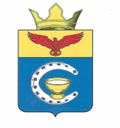 ВОЛГОГРАДСКАЯ ОБЛАСТЬПАЛЛАСОВСКИЙ МУНИЦИПАЛЬНЫЙ РАЙОН
 АДМИНИСТРАЦИЯ САВИНСКОГО СЕЛЬСКОГО ПОСЕЛЕНИЯП О С Т А Н О В Л Е Н И Е«__» __  2024 года	                  с. Савинка                                             № __«О внесении изменений и дополнений     в Постановление № 15 от «02» марта 2023 годаОб утверждении Административного регламента предоставления муниципальной услуги «Предоставление земельных участков, находящихся в муниципальной собственности Савинского сельского поселения, гражданам для индивидуального жилищного строительства, ведения личного подсобного хозяйства в границах населенного пункта, садоводства для собственных нужд, гражданам и крестьянским (фермерским) хозяйствам для осуществления крестьянским (фермерским) хозяйством его деятельности»С целью приведения законодательства Савинского сельского поселения в соответствие с действующим законодательством, руководствуясь статьей 7 Федерального закона от 06 октября 2003 года № 131-ФЗ «Об общих принципах организации местного самоуправления в Российской Федерации», администрация Савинского сельского поселенияПОСТАНОВЛЯЕТ:            1.Внести изменения и дополнения в постановление администрации Савинского сельского поселения № 15 от «02» марта 2023года Об утверждении Административного регламента предоставления муниципальной услуги «Предоставление земельных участков, находящихся в муниципальной собственности Савинского сельского поселения, гражданам для индивидуального жилищного строительства, ведения личного подсобного хозяйства в границах населенного пункта, садоводства для собственных нужд, гражданам и крестьянским (фермерским) хозяйствам для осуществления крестьянским (фермерским) хозяйством его деятельности».1.1. Пункт 2.4.1. Раздела 2 Регламента изложить в следующей редакции:«2.4.1. При рассмотрении заявления о предварительном согласовании предоставления земельного участка в собственность, аренду (далее – заявление о предварительном согласовании, заявление): - решение об отказе в предварительном согласовании – не более 20 дней со дня поступления соответствующего заявления; - решение об отказе в предварительном согласовании в связи с наличием заявлений о намерении участвовать в аукционе по продаже земельного участка или в аукционе на право заключения договора аренды – недельный срок с момента поступления заявления о намерении участвовать в аукционе по продаже земельного участка или в аукционе на право заключения договора аренды и не более 57 дней со дня поступления заявления о предварительном согласовании; - решение о предварительном согласовании – не более 57 дней со дня поступления соответствующего заявления.». 1.2. Пункт 2.4.3. Раздела 2 Регламента изложить в следующей редакции:      «2.4.3. При рассмотрении заявления о предоставлении земельного участка в собственность, аренду (далее – заявление о предоставлении земельного участка, заявление): - решение об отказе в предоставлении земельного участка – не более 20 дней со дня поступления заявления;- решение об отказе в предоставлении земельного участка в связи с наличием заявлений о намерении участвовать в аукционе по продаже земельного участка или в аукционе на право заключения договора аренды – недельный срок с момента поступления заявления о намерении участвовать в аукционе по продаже земельного участка или в аукционе на право заключения договора аренды и не более 57 дней со дня поступления заявления о предоставлении земельного участка;- проект договора купли-продажи или аренды земельного участка в случае, если с заявлением о предоставлении земельного участка обратилось лицо, в отношении заявления которого ранее принято решение о предварительном согласовании – не более 20 дней со дня поступления заявления;- проект договора купли-продажи или аренды земельного участка в иных случаях – не более 57 дней со дня поступления заявления о предоставлении земельного участка.».1.3. Пункт 2.4.4. Раздела 2 Регламента изложить в следующей редакции:      «2.4.4. В соответствии с постановлением Правительства Российской Федерации от 09.04.2022 № 629 «Об особенностях регулирования земельных отношений в Российской Федерации в 2022-2024 годах, а также о случаях установления льготной арендной платы по договорам аренды земельных участков, находящихся в федеральной собственности, и размере такой платы» в 2022-2024 годах:административные процедуры, предусмотренные абзацем вторым пункта 2.4.1 административного регламента осуществляются в срок не более 14 календарных дней; административные процедуры, предусмотренные абзацами третьим
и четвертым пункта 2.4.1 административного регламента осуществляются
в срок не более 51 календарного дня;         Административные процедуры, предусмотренные разделом 
3 административного регламента, осуществляются  в сокращенные сроки, обеспечивающие соблюдение сроков, установленных абзацами вторым – пятым настоящего пункта административного регламента.».1.4. Пункт 2.5. Раздела 2 Регламента изложить в следующей редакции:    «2.5. Правовыми основаниями для предоставления муниципальной услуги являются следующие нормативные правовые акты:Конституция Российской Федерации («Российская газета», № 7, 21.01.2009, Собрание законодательства Российской Федерации, 26.01.2009,              № 4, ст. 445, «Парламентская газета», № 4, 23 - 29.01.2009);Земельный кодекс Российской Федерации от 25.10.2001 № 136-ФЗ (Собрание законодательства Российской Федерации, 2001, № 44, ст. 4147, «Парламентская газета», № 204 - 205, 30.10.2001, «Российская газета»,                           № 211 - 212, 30.10.2001);Федеральный закон от 25.10.2001 № 137-ФЗ «О введении в действие Земельного кодекса Российской Федерации» (Собрание законодательства Российской Федерации, 2001, № 44, ст. 4148, «Парламентская газета»,                  № 204 - 205, 30.10.2001, «Российская газета», № 211 - 212, 30.10.2001);Федеральный закон от 18.06.2001 № 78-ФЗ «О землеустройстве» («Парламентская газета», № 114 - 115, 23.06.2001, «Российская газета»,                      № 118 - 119, 23.06.2001, Собрание законодательства РФ, 25.06.2001, № 26,          ст. 2582);Федеральный закон от 27.07.2006 № 152-ФЗ «О персональных данных» («Российская газета», № 165, 29.07.2006, «Собрание законодательства РФ», 31.07.2006, № 31 (1 ч.), ст. 3451, «Парламентская газета», № 126-127, 03.08.2006);Федеральный закон от 02.05.2006 № 59-ФЗ «О порядке рассмотрения обращений граждан Российской Федерации» (Собрание законодательства Российской Федерации, 08.05.2006, № 19, ст. 2060, «Российская газета», № 95, 05.05.2006);Федеральный закон от 24.07.2007 № 221-ФЗ «О кадастровой деятельности» (Собрание законодательства Российской Федерации, 2007, № 31, ст. 4017, «Российская газета», № 165, 01.08.2007, «Парламентская газета», № 99 - 101, 09.08.2007);Федеральный закон от 09.02.2009 № 8-ФЗ «Об обеспечении доступа к информации о деятельности государственных органов и органов местного самоуправления» («Российская газета», № 25, 13.02.2009, «Собрание законодательства Российской Федерации», 16.02.2009, № 7, ст. 776, «Парламентская газета», № 8, 13 - 19.02.2009);Федеральный закон от 27.07.2010 № 210-ФЗ «Об организации предоставления государственных и муниципальных услуг» (Собрание законодательства Российской Федерации, 02.08.2010, № 31, ст. 4179, «Российская газета», № 168, 30.07.2010);Федеральный закон от 06.04.2011 № 63-ФЗ «Об электронной подписи» («Парламентская газета», № 17, 08 - 14.04.2011, «Российская газета», № 75, 08.04.2011, «Собрание законодательства Российской Федерации», 11.04.2011, № 15, ст. 2036);Федеральный закон от 13.07.2015 № 218-ФЗ «О государственной регистрации недвижимости» («Российская газета», № 156, 17.07.2015, «Собрание законодательства РФ», 20.07.2015, № 29 (часть I), ст. 4344;постановление Правительства Российской Федерации от 25.06.2012                 № 634 «О видах электронной подписи, использование которых допускается при обращении за получением государственных и муниципальных услуг» («Российская газета», № 148, 02.07.2012, «Собрание законодательства РФ», 02.07.2012, № 27, ст. 3744);постановление Правительства Российской Федерации от 25.08.2012                № 852 «Об утверждении Правил использования усиленной квалифицированной электронной подписи при обращении за получением государственных и муниципальных услуг и о внесении изменения в Правила разработки и утверждения административных регламентов предоставления государственных услуг» («Российская газета», 2012,  № 200);постановление Правительства Российской Федерации от 26.03.2016                 № 236 «О требованиях к предоставлению в электронной форме государственных и муниципальных услуг» (Официальный интернет-портал правовой информации http://www.pravo.gov.ru, 05.04.2016, «Российская газета», № 75, 08.04.2016, «Собрание законодательства Российской Федерации», 11.04.2016, № 15, ст. 2084);Постановление Правительства Российской Федерации от 09.04.2022 N 629  "Об особенностях регулирования земельных отношений в Российской Федерации в 2022-2024 годах, а также о случаях установления льготной арендной платы по договорам аренды земельных участков, находящихся в федеральной собственности, и размере такой платы";приказ Федеральной службы государственной регистрации, кадастра и картографии от 19.04.2022 № П/0148 «Об утверждении требований к подготовке схемы расположения земельного участка или земельных участков на кадастровом плане территории и формату схемы расположения земельного участка или земельных участков на кадастровом плане территории при подготовке схемы расположения земельного участка или земельных участков на кадастровом плане территории в форме электронного документа, формы схемы расположения земельного участка или земельных участков на кадастровом плане территории, подготовка которой осуществляется в форме документа на бумажном носителе» (Официальный интернет-портал правовой информации http://pravo.gov.ru, 02.06.2022);приказ Минэкономразвития России от 14.01.2015 № 7 «Об утверждении порядка и способов подачи заявлений об утверждении схемы расположения земельного участка или земельных участков на кадастровом плане территории, заявления о проведении аукциона по продаже земельного участка, находящегося в государственной или муниципальной собственности, или аукциона на право заключения договора аренды земельного участка, находящегося в государственной или муниципальной собственности, заявления о предварительном согласовании предоставления земельного участка, находящегося в государственной или муниципальной собственности, заявления о предоставлении земельного участка, находящегося в государственной или муниципальной собственности, и заявления о перераспределении земель и (или) земельных участков, находящихся в государственной или муниципальной собственности, и земельных участков, находящихся в частной собственности, в форме электронных документов с использованием информационно-телекоммуникационной сети «Интернет», а также требований к их формату» (далее – Приказ № 7) (Официальный интернет-портал правовой информации http://www.pravo.gov.ru, 27.02.2015);Устав Савинского сельского поселения.». 1.5. Пункт 3.5.10. Раздела 3 Регламента изложить в следующей редакции:    «3.5.10. Максимальный срок исполнения административной процедуры – 6 дней с момента получения должностным лицом уполномоченного органа, ответственным за предоставление муниципальной услуги,  всех документов (информации), в том числе полученных в рамках межведомственного информационного взаимодействия, необходимых для предоставления муниципальной услуги.».1.6. Пункт 3.6.3. Раздела 3 Регламента изложить в следующей редакции:   «3.6.3. В извещении указываются:1) информация о возможности предоставления земельного участка с указанием целей этого предоставления;2) информация о праве граждан или крестьянских (фермерских) хозяйств, заинтересованных в предоставлении земельного участка для указанных в пункте 1.1 настоящего административного регламента целей, в течение 30 дней соответственно со дня опубликования и размещения извещения подавать заявление о намерении участвовать в аукционе по продаже такого земельного участка или аукционе на право заключения договора аренды такого земельного участка;3) адрес и способы подачи заявления, указанного в подпункте 2 настоящего пункта административного регламента;4) дата окончания приема указанного в подпункте 2 настоящего пункта административного регламента заявления, которая устанавливается в соответствии с подпунктом 2 настоящего пункта административного регламента;5) адрес или иное описание местоположения земельного участка;6) площадь земельного участка в соответствии с проектом межевания территории или со схемой расположения земельного участка;7) реквизиты решения об утверждении проекта межевания территории в случае, если образование земельного участка предстоит в соответствии с утвержденным проектом межевания территории, условный номер испрашиваемого земельного участка, а также адрес сайта в информационно-телекоммуникационной сети «Интернет», на котором размещен утвержденный проект;8) адрес и время приема граждан для ознакомления со схемой расположения земельного участка, в соответствии с которой предстоит образовать земельный участок, если данная схема представлена на бумажном носителе.».1.7. Пункт 3.6.5. Раздела 3 Регламента изложить в следующей редакции:     «3.6.5. Максимальный срок исполнения административной процедуры: -  не более 20 дней с даты поступления заявления о предварительном согласовании.». 1.8. Пункт 3.7.12. Раздела 3 Регламента изложить в следующей редакции:            «3.7.12. Максимальный срок исполнения административной процедуры:- 57 дней с даты поступления заявления о предварительном согласовании.».1.9. Пункт 3.11.9. Раздела 3 Регламента изложить в следующей редакции:              «3.11.9. Максимальный срок исполнения административной процедуры - 6 дней с момента получения должностным лицом уполномоченного органа, ответственным за предоставление муниципальной услуги, всех документов (информации), в том числе полученных в рамках межведомственного информационного взаимодействия, необходимых для предоставления муниципальной услуги.».1.10. Пункт 3.12.3. Раздела 3 Регламента изложить в следующей редакции:     «3.12.3. В извещении указываются:1) информация о возможности предоставления земельного участка с указанием целей этого предоставления;2) информация о праве граждан или крестьянских (фермерских) хозяйств, заинтересованных в предоставлении земельного участка для указанных в пункте 1.1 настоящего административного регламента целей, в течение 30 дней соответственно со дня опубликования и размещения извещения подавать заявление о намерении участвовать в аукционе по продаже такого земельного участка или аукционе на право заключения договора аренды такого земельного участка;3) адрес и способы подачи заявления, указанного в подпункте 2 настоящего пункта административного регламента;4) дата окончания приема указанного в подпункте 2 настоящего пункта административного регламента заявления, которая устанавливается в соответствии с подпунктом 2 настоящего пункта административного регламента;5) адрес или иное описание местоположения земельного участка;6) кадастровый номер и площадь земельного участка в соответствии с данными государственного кадастра недвижимости;7) адрес и время приема граждан для ознакомления со схемой расположения земельного участка, в соответствии с которой предстоит образовать земельный участок, если данная схема представлена на бумажном носителе.».1.11. Пункт 3.12.4. Раздела 3 Регламента изложить в следующей редакции:     «3.12.4. Максимальный срок исполнения административной процедуры -  не более 20 дней с даты поступления заявления о предоставлении земельного участка.». 1.12. Пункт 3.13.8. Раздела 3 Регламента изложить в следующей редакции:     «3.13.8. Максимальный срок исполнения административной процедуры – 20 дней с даты поступления заявления о предоставлении земельного участка в случае отсутствия оснований для отказа в предоставлении муниципальной услуги, предусмотренных пунктом 2.11 настоящего административного регламента,  при обращении с заявлением о предоставлении земельного участка лица, в отношении заявления которого ранее принято решение о предварительном согласовании предоставления такого земельного участка.57 дней с даты поступления заявления о предоставлении земельного участка в иных случаях.».1.13. Пункт 3.14.5. Раздела 3 Регламента изложить в следующей редакции:«3.14.5. Заявителю в качестве результата предоставления услуги обеспечивается по его выбору возможность:- получения электронного документа, подписанного с использованием квалифицированной подписи;- получения с использованием Единого портала государственных и муниципальных услуг электронного документа в машиночитаемом формате, подписанного квалифицированной подписью со стороны уполномоченного органа. При получении результата предоставления услуги на Едином портале государственных и муниципальных услуг в форме электронного документа дополнительно обеспечивается возможность получения по желанию заявителя документа на бумажном носителе, подтверждающего содержание электронного документа.  Информация об электронных документах - результатах предоставления услуг, в отношении которых предоставляется возможность, предусмотренная абзацем вторым настоящего пункта, размещается оператором Единого портала государственных и муниципальных услуг в едином личном кабинете или в электронной форме запроса.  Возможность получения результата предоставления услуги в форме электронного документа или документа на бумажном носителе обеспечивается заявителю в течение срока действия результата предоставления услуги (в случае если такой срок установлен нормативными правовыми актами Российской Федерации).».          2. Постановление администрации Савинского сельского поселения от 22 марта 2024г. № 35 «О внесении изменений и дополнений в Постановление № 15 от «02» марта 2023года Об утверждении Административного регламента предоставления муниципальной услуги «Предоставление земельных участков, находящихся в муниципальной собственности Савинского сельского поселения, гражданам для индивидуального жилищного строительства, ведения личного подсобного хозяйства в границах населенного пункта, садоводства для собственных нужд, гражданам и крестьянским (фермерским) хозяйствам для осуществления крестьянским (фермерским) хозяйством его деятельности» - считать утратившим силу.3. Контроль за исполнением настоящего постановления оставляю за собой.4. Настоящее постановление вступает в силу со дня его официального опубликования (обнародования).Глава Савинскогосельского поселения                                         А.И. СолодовниковаРег. № _/2024г.